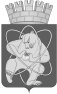 Городской округ«Закрытое административно – территориальное образование  Железногорск Красноярского края»АДМИНИСТРАЦИЯ ЗАТО г. ЖЕЛЕЗНОГОРСКПОСТАНОВЛЕНИЕ     04.06.2024                                                                                                                                                   № 970г. ЖелезногорскО внесении изменений в постановление Администрации ЗАТО г. Железногорск от 19.06.2009 № 1015пРуководствуясь Уставом ЗАТО Железногорск, решением Совета депутатов ЗАТО г. Железногорск Красноярского края от 18.12.2008 № 51-375Р                 «Об утверждении Положения о Почетном гражданине ЗАТО Железногорск Красноярского края»,ПОСТАНОВЛЯЮ:1. Внести в постановление Администрации ЗАТО г. Железногорск            от 19.06.2009 № 1015п «Об утверждении состава комиссии по рассмотрению ходатайств о присвоении звания “Почетный гражданин ЗАТО Железногорск Красноярского края”» следующие изменения:1.1. Приложение «Состав Комиссии по рассмотрению ходатайств                о присвоении звания “Почетный гражданин ЗАТО Железногорск Красноярского края”» изложить в новой редакции (приложение). 2. Начальнику Отдела управления проектами и документационного, организационного обеспечения деятельности Администрации ЗАТО                     г. Железногорск (В.Г. Винокурова) довести настоящее постановление                 до сведения населения через газету «Город и горожане».3. Начальнику Отдела общественных связей (И.С. Архипова) разместить настоящее постановление на официальном сайте Администрации ЗАТО              г. Железногорск  в информационно-телекоммуникационной сети «Интернет».4. Контроль над выполнением настоящего постановления оставляю           за собой.5. Постановление вступает в силу после его официального опубликования.Глава ЗАТО г. Железногорск 		        Д.М. ЧернятинПриложение к постановлению АдминистрацииЗАТО г. Железногорскот 04.06.2024 года № 970Приложениек постановлению Администрации ЗАТО г. Железногорск от 19.06.2009 № 1015пСоставкомиссии по рассмотрению ходатайств о присвоении звания «Почетный гражданин ЗАТО Железногорск Красноярского края» Чернятин Д.М.	  -  Глава ЗАТО г. Железногорск.от Совета депутатов ЗАТО г. Железногорск (по согласованию):от Администрации ЗАТО г. Железногорск:от Общественной городской организации ветеранов (пенсионеров) войны,  труда, Вооруженных сил и  правоохранительных органов (по согласованию):от Территориальной профсоюзной организации (по согласованию):Ташев С.О.           -депутат Совета депутатов ЗАТО г. Железногорск;Кротова Л.Г.-депутат Совета депутатов ЗАТО г. Железногорск;Проскурнин С.Д.     -председатель Совета депутатов ЗАТО  г. Железногорск;Разумник Ю.И.       -депутат Совета депутатов ЗАТО г. Железногорск;Травников Н.А.          -депутат Совета депутатов ЗАТО г. Железногорск.Герасимов Д.А.- заместитель Главы ЗАТО г. Железногорск по безопасности и взаимодействию с правоохранительными органами;Грудинина Ю.А.- исполняющий обязанности заместителя Главы ЗАТО         г. Железногорск по социальным вопросам;Кривицкая А.А.- начальник Социального отдела;Вычужанин Р.И.- первый   заместитель   Главы    ЗАТО  г. Железногорск  по жилищно – коммунальному хозяйству.Дергачева Л.А.- председатель Общественной городской организации                                  ветеранов (пенсионеров) войны, труда, Вооруженных сил и правоохранительных органов.Перепелкин А.А.- председатель Территориального профсоюзного объединения.